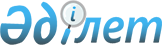 "Қоршаған ортаны қорғау саласындағы уәкілетті органның мемлекеттік экологиялық бақылау бөлімшелері мемлекеттік қызметшілерінің санаттарын мемлекеттік экологиялық бақылауды жүзеге асыратын лауазымды адамдарға жатқызу қағидаларын бекіту туралы" Қазақстан Республикасы Қоршаған ортаны қорғау министрінің 2012 жылғы 24 ақпандағы № 41-ө бұйрығына өзгеріс енгізу туралы
					
			Күшін жойған
			
			
		
					Қазақстан Республикасы Энергетика министрінің 2017 жылғы 27 ақпандағы № 72 бұйрығы. Қазақстан Республикасының Әділет министрлігінде 2017 жылғы 18 наурызда № 14923 болып тіркелді. Күші жойылды - Қазақстан Республикасы Экология, геология және табиғи ресурстар министрінің 2022 жылғы 10 наурыздағы № 74 бұйрығымен
      Ескерту. Күші жойылды – ҚР Экология, геология және табиғи ресурстар министрінің 10.03.2022 № 74 (алғашқы ресми жарияланған күнінен кейін күнтізбелік он күн өткен соң қолданысқа енгізіледі) бұйрығымен.
      БҰЙЫРАМЫН:
      1. "Қоршаған ортаны қорғау саласындағы уәкілетті органның мемлекеттік экологиялық бақылау бөлімшелері мемлекеттік қызметшілерінің санаттарын мемлекеттік экологиялық бақылауды жүзеге асыратын лауазымды адамдарға жатқызу қағидаларын бекіту туралы" Қазақстан Республикасы Қоршаған ортаны қорғау министрінің 2012 жылғы 24 ақпандағы № 41-ө бұйрығына (Нормативтік құқықтық актілерді мемлекеттік тіркеу тізілімінде № 7467 болып тіркелген, 2012 жылғы 4 шілдеде № 369-374 (27448) "Егемен Қазақстан" газетінде жарияланған) мынадай өзгеріс енгізілсін:
      көрсетілген бұйрықпен бекітілген Қоршаған ортаны қорғау саласындағы уәкілетті органның мемлекеттік экологиялық бақылау бөлімшелері мемлекеттік қызметшілерінің санаттарын мемлекеттік экологиялық бақылауды жүзеге асыратын лауазымды адамдарға жатқызу қағидаларында:
      1 - тармақ мынадай редакцияда жазылсын:
      "1. Осы Қоршаған ортаны қорғау саласындағы уәкілетті органның мемлекеттік экологиялық бақылау бөлімшелері мемлекеттік қызметшілерінің санаттарын мемлекеттік экологиялық бақылауды жүзеге асыратын лауазымды адамдарға жатқызу қағидалары, (бұдан әрі – Қағидалар), Қазақстан Республикасы Экологиялық кодексінің 116-бабына, сондай-ақ Қазақстан Республикасы Президентінің 2015 жылғы 29 желтоқсандағы № 150 Жарлығымен бекітілген Мемлекеттік саяси және әкімшілік қызметшілер лауазымдарының тізіліміне сәйкес әзірленген және мемлекеттік экологиялық бақылау бөлімшелері мемлекеттік қызметшілерінің санаттарын Қазақстан Республикасы Энергетика министрлігі Экологиялық реттеу және бақылау комитетінің (бұдан әрі - Комитет) және оның аумақтық органдарының лауазымды адамдарына жатқызу тәртібін айқындайды.".
      2. Қазақстан Республикасы Энергетика министрлігінің Экологиялық реттеу және бақылау комитеті Қазақстан Республикасының заңнамасында белгіленген тәртіппен:
      1) осы бұйрықты Қазақстан Республикасы Әділет министрлігінде мемлекеттік тіркеуді;
      2) осы бұйрық мемлекеттік тіркелген күнінен бастап күнтізбелік он күн ішінде оның қазақ және орыс тілдеріндегі баспа және электрондық түрдегі көшірмелерін Қазақстан Республикасы нормативтік құқықтық актілерінің эталондық бақылау банкіне орналастыру және ресми жариялау үшін "Республикалық құқықтық ақпарат орталығы" шаруашылық жүргізу құқығындағы республикалық мемлекеттік кәсіпорнына жіберуді;
      3) осы бұйрық мемлекеттік тіркелгеннен кейін күнтізбелік он күн ішінде оның көшірмесін мерзімді баспа басылымдарына ресми жариялауға жіберуді;
      4) осы бұйрықты Қазақстан Республикасы Энергетика министрлігінің ресми интернет-ресурсында орналастыруды;
      5) осы бұйрықты Қазақстан Республикасы Әділет министрлігінде мемлекеттік тіркегеннен кейін он жұмыс күні ішінде Қазақстан Республикасы Энергетика министрлігінің Заң қызметі департаментіне осы тармақтың 2), 3) және 4) тармақшаларында көзделген іс-шаралардың орындалуы туралы мәліметтерді беруді қамтамасыз етсін.
      3. Осы бұйрықтың орындалуын бақылау жетекшілік ететін Қазақстан Республикасының энергетика вице-министріне жүктелсін.
      4. Осы бұйрық алғашқы ресми жарияланған күнінен кейін күнтізбелік он күн өткен соң қолданысқа енгізіледі.
					© 2012. Қазақстан Республикасы Әділет министрлігінің «Қазақстан Республикасының Заңнама және құқықтық ақпарат институты» ШЖҚ РМК
				
      Қазақстан РеспубликасыныңЭнергетика министрі

Қ. Бозымбаев
